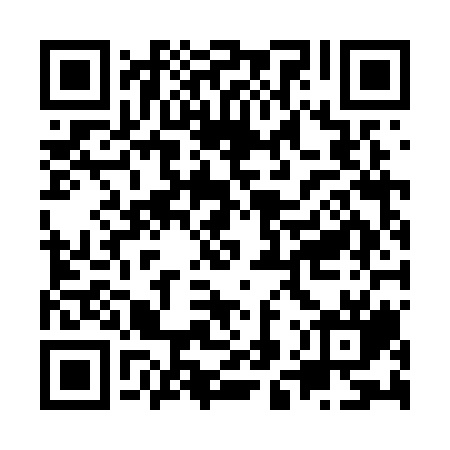 Prayer times for Abbey Saint Bathans, The Scottish Borders, UKWed 1 May 2024 - Fri 31 May 2024High Latitude Method: Angle Based RulePrayer Calculation Method: Islamic Society of North AmericaAsar Calculation Method: HanafiPrayer times provided by https://www.salahtimes.comDateDayFajrSunriseDhuhrAsrMaghribIsha1Wed3:165:251:076:198:4910:582Thu3:155:231:066:208:5110:593Fri3:145:211:066:218:5311:004Sat3:135:191:066:228:5511:015Sun3:125:161:066:248:5711:026Mon3:105:141:066:258:5911:037Tue3:095:121:066:269:0111:048Wed3:085:101:066:279:0311:059Thu3:075:081:066:289:0511:0610Fri3:065:061:066:299:0711:0711Sat3:055:041:066:319:0911:0812Sun3:045:021:066:329:1111:0813Mon3:035:001:066:339:1211:0914Tue3:024:581:066:349:1411:1015Wed3:014:571:066:359:1611:1116Thu3:014:551:066:369:1811:1217Fri3:004:531:066:379:2011:1318Sat2:594:511:066:389:2211:1419Sun2:584:501:066:399:2311:1520Mon2:574:481:066:409:2511:1621Tue2:564:461:066:419:2711:1722Wed2:564:451:066:429:2811:1823Thu2:554:431:066:439:3011:1824Fri2:544:421:066:449:3211:1925Sat2:544:401:076:459:3311:2026Sun2:534:391:076:459:3511:2127Mon2:524:381:076:469:3611:2228Tue2:524:371:076:479:3811:2329Wed2:514:351:076:489:3911:2330Thu2:514:341:076:499:4111:2431Fri2:504:331:076:509:4211:25